FICHE MÉDICALE, à compléter par le médecin traitantNom-Prénom du Participant : ………………………………………………….……Date de Naissance : ……./………/……...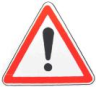 Poids : ………… KGGroupe Sanguin ……. Rhésus : ………………         Tension Artérielle Habituelle : ……………………Remarquez-vous des anomalies au niveau de la taille, du poids (y compris une perte ou une prise de poids substantielle au cours des six derniers mois), tension, pouls ou respiration ? OUI/NON   Si oui, expliquez.Le participant a-t-il eu les pathologies reprises ci-après (cochez la pathologie, si oui) ?RougeoleTuberculoseOreillonsToux (persistante et récurrente)Rubéole	Céphalée récurrentesVaricelleSomnambulismePoliomyéliteÉnurésieHépatiteAppendiciteSi vous avez entouré une pathologie, merci de préciser les informations nécessairesLe participant a-t-il déjà souffert d’une de ces maladies ou complication de :Organes abdominaux, système digestif	⬜ non   ⬜ oui Poumons, système respiratoire   		⬜ non   ⬜ oui Os, ligaments, système locomoteur   	⬜ non   ⬜ oui Système génito-urinaire   		⬜ non   ⬜ oui Vaisseaux sanguins, cœur   		⬜ non   ⬜ oui ORL, vision   				⬜ non   ⬜ oui Système endocrinien   			⬜ non   ⬜ oui  Le participant a-t-il consulté, au moins une fois, un neurologue, psychologue ou autre spécialiste concernant un trouble nerveux, émotionnel ou alimentaire ? Si oui expliquez : Le participant souffre-t-il de :Asthme 		⬜ non   ⬜ oui - traitement ? crise récente ?Diabète 		⬜ non   ⬜ oui  -  traitement ? type 1/type2 ? Bien contrôlé ?Epilepsie 	⬜ non   ⬜ oui  -   traitement ? crise récente ?Le participant a-t-il été hospitalisé ces 5 dernières années ? Si oui donnez les dates, le diagnostic et la suite des soins pour chacune d’entre elle :Le participant a-t-il déjà été opéré ? Fractures, interventions chirurgicales… (dates plus traitement éventuel en cours).AllergiesIode : ⬜ non   ⬜ oui Antibiotiques – Médicament : ⬜ non  ⬜ oui  ⇨ le(s)quel(s) :  …………………………………………Alimentaire : ⬜ non   ⬜ oui  ⇨ le(s)quel(s) :  …………………………………………………………………Piqûre d’insectes : ⬜ non  ⬜ oui  ⇨ le(s)quel(s) :  ………………………………………………………….Autre (s) : ⬜ non   ⬜ oui  ⇨ …………………………………………………………….…………………………….Contre indicationsMédicament : 	⬜ non   ⬜ oui  ⇨ Pourquoi ?  …………………………………………………………Alimentaire : 	⬜ non   ⬜ oui  ⇨ Pourquoi ?  …………………………………………………………..Autre (s) : 	⬜ non   ⬜ oui  ⇨ …………………………………………………………….…………….……En ordre de vaccination pour : ⬜ oui  ⬜ non - Tétanos - diphtérie 		    ⬜ oui  ⬜ non - Polio				          	⬜ oui  ⬜ non - Rougeole			           		⬜ oui  ⬜ non - Hépatite A			           	⬜ oui  ⬜ non - Fièvre typhoïde		           		autre vaccin à stipuler : ………………………………….Contacts Médecin traitant : Dr ………………………………………………………………… 	Numéro : ………………………Disponible par téléphone pendant la période du voyage, dates à compléter ? ⬜ non   ⬜ oui  Si nécessaire, Médecin spécialiste: Dr ……………………………………...……….…………… 	Numéro : ………………………Quelle pathologie prise en charge : ……………………………………………………………………………………………………Disponible par téléphone pendant la période du voyage, dates à compléter ? ⬜ non   ⬜ oui  Certificat médicalAprès avoir personnellement interrogé et examiné (nom du participant )….……………………………………Je déclare qu’il/elle est apte/pas apte à participer à un voyage de ….  jours au Pays et qu’il n’y a pas de contre indications pour lui de prendre un traitement anti-malaria, tel que la Malarone. Et emporte avec lui/elle les médicaments suivants :(Ne lister que les médicaments que votre enfant prend de manière régulière pour répondre à un état de santé/une pathologie particulière. Ne pas lister anti-malaria/probiotiques/… communs à tous les jeunes. Une pharmacie commune sera emportée par nos soins. ) Nom et signature des parents, à faire précéder des mots : lu et certifié conforme, date.Date, cachet et signature du médecinDénomination Utilisé pour l'affection suivante 